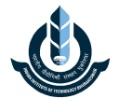 OPTION FORM FOR ENROLMENT INTO UPGRADED (M.Tech. – Ph.D) PROGRAMME(for eligible M.Tech. students having Institute Assistantship)Name: 	_______________________________________	Roll no.: _______________________Discipline: _____________________________________	School: ________________________Programme: ___________________________________	Year of admission: _______________CGPA after 2nd Semester: _____________________________________________Declaration by student: I, Mr./Ms. ……………………………………………….……………………………………, am presently enrolled as an M.Tech. Student, _______________________________________ (Branch name), _______________________________________________ (School name) at the Indian Institute of Technology, Bhubaneswar. I am getting Institute Assistantship.I have completed my 1st year (2nd Semester) of the M.Tech. programme and my CGPA (after 2nd semester) is 8.0 or above.I shall go through the selection process as per the notified regulations of the upgraded (M.Tech. –Ph.D) programme of the institute and amendments from time to time.I shall abide by the regulations of the upgraded (M.Tech. –Ph.D) programme of the institute. Date: 								(Signature of Student)M.Tech. CoordinatorAssociate Head Head of School 							